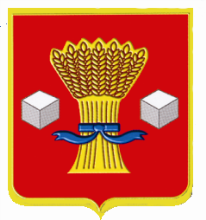 АдминистрацияСветлоярского муниципального района Волгоградской области                ПОСТАНОВЛЕНИЕот 24.01.2018                     № 109О мерах по реализации постановленияАдминистрации Волгоградской областиот 22 января 2018 г. № 6-п" Об установлении в Волгоградской области выходного дня 2 февраля 2018 г. в день 75-летия разгрома советскими войсками немецко-фашистских войск в Сталинградской битве"          Во исполнение пункта 1 постановления Администрации Волгоградской области от 22 января 2018 г. № 6-п "Об установлении в Волгоградской области выходного дня 2 февраля 2018 г. в день 75-летия разгрома советским и войсками немецко-фашистских войск  в Сталинградской битве", учитывая особое значение разгрома советскими войсками немецко-фашистских войск в Сталинградской битве для достижения Победы в Великой Отечественной войне 1941-1945 годов, в связи с исполняющимся 2 февраля 2018 г. 75-летием этого исторического события и для создания максимально благоприятных условий участия в праздничных мероприятиях жителей Волгоградской области,п о с т а н о в л я ю:	1.Установить 02 февраля 2018 г. работникам администрации Светлоярского муниципального района, учреждений и предприятий, учредителем которых является администрация Светлоярского муниципального района,  выходной день с сохранением средней заработной платы (денежного содержания). 	2.Рекомендовать главам сельских поселений Светлоярского муниципального района, руководителям юридических лиц всех форм собственности, индивидуальным предпринимателям, осуществляющим деятельность на территории Светлоярского муниципального района, издать соответствующие правовые акты и (или) принять необходимые меры.	3.Отделу по муниципальной службе, общим и кадровым вопросам администрации Светлоярского муниципального района Волгоградской области (Иванова Н.В.):- направить настоящее постановление для опубликования в районной газете «Восход»;- направить на размещение настоящее постановление в сети «Интернет» на официальном сайте Светлоярского муниципального района Волгоградской области.4. Контроль исполнения настоящего постановления  оставляю за собой. Глава муниципального района                  			               Т.В. Распутинаисп. Иванова Н.В.